ATTACHMENT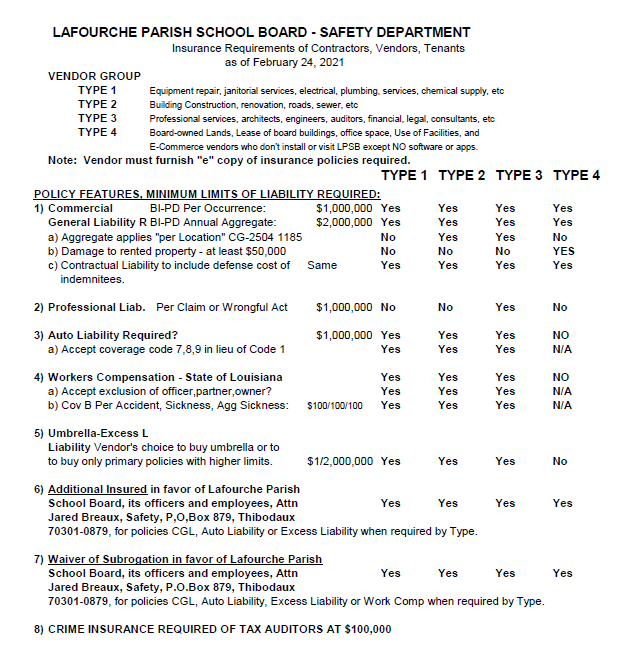 